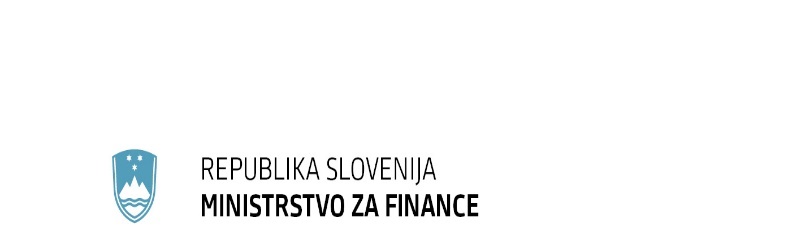       Župančičeva ulica 3, p.p. 644a, 1001 Ljubljana	T: 01-369-6600	F: 01-369-6609	E: gp.mf@gov.si	www.mf.gov.siPRILOGAPredlogEVA 2021-1611-0025Državni zbor je na podlagi prvega odstavka 6. člena Zakona o fiskalnem pravilu (Uradni list RS, št. 55/15 in 177/20 – popr.) in tretjega odstavka 108. člena Poslovnika državnega zbora (Uradni list RS, št. 92/07 – uradno prečiščeno besedilo, 105/10, 80/13, 38/17 in 46/20) na seji dne … aprila 2021 sprejelODLOKo okviru za pripravo proračunov sektorja država za obdobje od 2022 do 20241. člen(vsebina)Ta odlok določa okvir za pripravo proračunov sektorja država za obdobje od 1. januarja 2022 do 31. decembra 2024.2. člen(ciljni saldo sektorja država in najvišji obseg izdatkov sektorja država)Ciljni saldo sektorja država in najvišji obseg izdatkov sektorja država za posamezna proračunska leta od 2022 do 2024 po metodologiji ESA v skladu z 2. členom Zakona o fiskalnem pravilu (Uradni list RS, št. 55/15 in 177/20 – popr.) znašata:Metodologija ESA iz prejšnjega odstavka je evropski sistem nacionalnih in regionalnih računov, določen z Uredbo (EU) št. 549/2013 Evropskega parlamenta in Sveta z dne 21. maja 2013 o Evropskem sistemu nacionalnih in regionalnih računov v Evropski uniji (UL L št. 174 z dne 26. 6. 2013, str. 1), zadnjič popravljeno s Popravkom (UL L št. 154 z dne 11. 6. 2016, str. 27).3. člen(državni proračun)Ciljni saldo in najvišji obseg izdatkov za državni proračun po denarnem toku, ki ustreza ciljnemu saldu sektorja država iz prejšnjega člena, znašata:4. člen(lokalne enote sektorja država)Ciljni saldo in najvišji obseg izdatkov za lokalne enote sektorja država (občine) po denarnem toku, ki ustreza ciljnemu saldu sektorja država iz 2. člena tega odloka, znašata:5. člen(pokojninska blagajna)Ciljni saldo in najvišji obseg izdatkov za pokojninsko blagajno po denarnem toku, ki ustreza ciljnemu saldu sektorja država iz 2. člena tega odloka, znašata:6. člen(zdravstvena blagajna)Ciljni saldo in najvišji obseg izdatkov za zdravstveno blagajno po denarnem toku, ki ustreza ciljnemu saldu sektorja država iz 2. člena tega odloka, znašata:KONČNI DOLOČBI7. člen(prenehanje veljavnosti)Z dnem uveljavitve tega odloka preneha veljati Odlok o okviru za pripravo proračunov sektorja država za obdobje od 2020 do 2022 (Uradni list RS, št. 26/19, 67/20, 128/20 in 168/20) v delu, ki se nanaša na leto 2022.8. člen(začetek veljavnosti)Ta odlok začne veljati naslednji dan po objavi v Uradnem listu Republike Slovenije. ObrazložitevV skladu z Zakonom o fiskalnem pravilu (Uradni list RS, št. 55/15 in 177/20 – popr.; v nadaljnjem besedilu: ZFisP) je Državni zbor Republike Slovenije (v nadaljnjem besedilu: Državni zbor) kot najvišji predstavniški in zakonodajni organ v Republiki Sloveniji med drugim  pristojen tudi za sprejem načrta javnofinančne porabe za prihodnje obdobje, v katerem so določeni ključni javnofinančni cilji, ki se zasledujejo s fiskalno politiko. ZFisP določa, da se v Okviru za pripravo proračunov sektorja država (v nadaljnjem besedilu: okvir) najmanj za prihodnja tri leta določi ciljni saldo sektorja država ter najvišji dopustni obseg izdatkov sektorja država ter po denarnem toku tudi ciljni saldo ter najvišji obseg izdatkov za državni proračun, ciljni skupni saldo in najvišji skupni obseg izdatkov občinskih proračunov, najvišji obseg izdatkov za pokojninsko blagajno ter najvišji obseg izdatkov za zdravstveno blagajno.V skladu z navedenim Vlada Republike Slovenije (v nadaljnjem besedilu: vlada)  Državnemu zboru posreduje okvir v rokih, ki izhajajo iz drugega odstavka 6. člena ZFisP (tj. pred 10. aprilom). Sestavni del gradiva, ki ga vlada posreduje Državnemu zboru je tudi osnutek Programa stabilnosti. Program stabilnosti v skladu s 6. členom ZFisP predstavlja vsebinsko obrazložitev okvira. Predlagani okvir je pripravljen na podlagi Pomladanske napovedi makroekonomskih gibanj, ki jo pripravi Urad za makroekonomske analize in razvoj (v nadaljnjem besedilu: UMAR) ter ob upoštevanju podatkov Statističnega urada Republike Slovenije (v nadaljnjem besedilu: SURS)   glede primanjkljaja sektorja država v letu 2020 (objavljenih 31. 3. 2021). Priprava okvira je močno pod vplivom izredne situacije zaradi epidemije COVID-19. Negotove razmere in nepredvidljiva situacija onemogočajo pripravo stabilnih srednjeročnih fiskalnih napovedi, zato se fiskalne ukrepe v večji meri načrtuje zgolj za leto 2022, cilji za leto 2023 in 2024 pa zgolj nakazujejo predvideno smer prihodnje fiskalne politike. Pomladanska napoved gospodarskih gibanj V Pomladanski napovedi UMAR za leto 2020 podaja oceno, da je bil skupaj padec gospodarske aktivnosti 5,5-ostoten, hkrati pa poudarja, da bi bil padec še precej večji brez ukrepov za omejitev negativnih posledic epidemije za prebivalstvo in gospodarstvo ter za njegovo hitrejše okrevanje. Za leto 2021 UMAR predvideva 4,6-odstotno rast BDP, podobna bo tudi v letu 2022, in sicer 4,4 %, leta 2023 pa naj bi znašala 3,3 %. Okrevanje se bo v naslednjih dveh letih nadaljevalo, gospodarska aktivnost pa naj bi v letu 2022 dosegla predkrizno raven iz leta 2019, k čemur bo prispevalo ohranjanje nekaterih ukrepov za blažitev posledic epidemije tudi v letošnjem letu. Gospodarsko okrevanje bo še naprej različno po posameznih dejavnostih. Ob tem UMAR opozarja, da pa makroekonomska situacija močno odvisna od nadaljnjega poteka epidemije, zato so napovedi podvržene številnim tveganjem.Podatki o primanjkljaju v 2020SURS za leto 2020 ugotavlja, da je primanjkljaj sektorja država v  letu 2020 znašal 8,4 % BDP, kar je za 8,8 odstotne točke nižji saldo od tistega v letu 2019. Primanjkljaj podsektorja centralna država je znašal 8,6 % BDP, druga dva sektorja pa sta ustvarila presežek (lokalna država v višini 0,2 % BDP, skladi socialne varnosti pa minimalni v višini 8 milijonov EUR).Prihodki celotnega sektorja država so bili za 4,6 % nižji kot v letu 2019, v glavnem  zaradi nižjih davčnih prihodkov. Davki na proizvodnjo in uvoz so bili nižji za 9,8 %, tekoči davki na dohodke in premoženje pa za 9,4 %.Izdatki sektorja so bili za 14,8 % višji kot v 2019. Glavni razlog za to so bili izdatki, povezani z odpravljanjem posledic epidemije COVID-19: subvencije so bile višje za 1.475 milijonov EUR ali 425,4 %, socialna nadomestila in pomoči v denarju za 759 milijonov EUR ali 10,3 %.Fiskalna politika v prihodnjih letihSrednjeročno načrtovanje fiskalne politike po ESA metodologiji in denarnem toku za 4 blagajne je zaradi spreminjajočih se razmer zelo oteženo in podvrženo izjemno velikim negotovostim, saj se situacija mesečno oz. tedensko spreminja (izračunavanje višine ukrepov, ocena zamikov med vlogo in izplačili, koliko časa bo trajala epidemija). Še posebej problematični so ocena položaja v ciklu, evalvacija zadostnosti in učinkovitosti ukrepov (ex-ante in ex-post), same makroekonomske napovedi, ki se spreminjajo kvartalno, in revizije BDP. Bolj zanesljiva srednjeročna fiskalna strategija bo ponovno pripravljena po prenehanju izjemnih okoliščin. Glede na visoke vrednosti javnofinančnih primanjkljajev bo takrat skladno z 14. členom ZFisP najverjetneje potrebno pripraviti program postopnega odpravljanja odstopanj od srednjeročne uravnoteženosti javnih financ, saj odstopanj ne bo mogoče in tudi ne smiselno odpraviti nemudoma. Tudi na EU ravni se po prenehanju splošne odstopne klavzule od pravil Pakta za stabilnost in rast pričakuje, da bodo zaradi visokih javnofinančnih primanjkljajev naprej veljala pravila korektivnega dela Pakta za stabilnost in rast. Odprti bodo postopki čezmernega primanjkljaja, pri čemer bo v Priporočilu Sveta za posamezno državo določena časovnica za postopno zmanjšanje primanjkljaja sektorja država pod 3 % BDP, podobno kot po finančni krizi v letu 2008.Izjemna situacija, ki jo je povzročila epidemija COVID-19, kot tudi upad gospodarske aktivnosti zaradi omejevalnih ukrepov omogočajo odstopanje od fiskalnih pravil na podlagi instrumenta izjemnih okoliščin tako na nacionalni kot na EU ravni. Na ravni EU je tako za leti 2020 in 2021 v veljavi splošna odstopna klavzula. Glede njene uporabe v prihodnjem letu pa se bo na EU ravni odločalo v maju 2021, pri čemer Evropska komisija glede na trenutno znane informacije že sedaj ugotavlja, da bi bilo smiselno uporabo splošne odstopne klavzule podaljšati tudi v leto 2022. Na nacionalni ravni je odstopanje od fiskalnih pravil omogočeno na podlagi 12. člena ZFsiP. Tako je Fiskalni svet v svojih ocenah ugotovil obstoj izjemnih okoliščin: v marcu 2020 je ocenil, da predstavlja razglasitev epidemije neobičajni dogodek, ki po 12. členu ZFisP omogoča uveljavitev izjemnih okoliščin, v oktobru 2020 pa, da naj bi bil v letu 2021 izpolnjen vsaj eden izmed dveh pogojev iz 12. člena ZFisP, ki omogoča uveljavljanje izjemnih okoliščin, pri čemer za leto 2022 v času priprave te ocene tega ni bilo mogoče nedvoumno ugotoviti. Vlada je zato v luči trenutnih razmer, ko je nadaljnji potek epidemije še vedno negotov, 24. marca 2021 Fiskalni svet ponovno zaprosila za pripravo ocene o obstoju izjemnih okoliščin v leto 2022. V svoji oceni Fiskalni svet glede na trenutno znane informacije ugotavlja, da bo najverjetneje tudi v letu 2022 izpolnjen vsaj eden od dveh pogojev, ki po 12. členu ZFisP omogočata uveljavljanje izjemnih okoliščin, da pa je ta ocena podvržena številnim tveganjem in se glede na potek dogodkov kasneje lahko tudi spremeni.Skladno z navedenim bo fiskalna politika tudi v prihodnjih letih močno pod vplivom posledic epidemije. V luči izjemnih okoliščin in negotovosti se tako v prihodnjih treh letih načrtuje primanjkljaj sektorja država, ki pa se bo po vrhu v letih 2020 in 2021 postopoma zniževal. To je v skladu s priporočili mednarodnih institucij, kot so Evropska komisija, Mednarodni denarni sklad in Evropska centralna banka, da ukrepi za podporo gospodarski aktivnosti kljub postopnemu okrevanju gospodarske aktivnosti ne smejo biti prehitro umaknjeni, saj bi to lahko ogrozilo okrevanje. Iz tega sledi, da je tudi po umiritvi epidemioloških razmer še nekaj časa potrebna spodbujevalna fiskalna politika. Se pa zaradi številnih negotovosti fiskalni ukrepi v večji meri načrtujejo zgolj za leto 2022, cilji za leto 2023 in 2024 pa zgolj nakazujejo predvideno smer prihodnje fiskalne politike.Obrazložitev k členomK 1. členuS predlaganim členom se določa vsebino odloka. k 2. členuS predlaganim členom se sledi prvemu odstavku 6. člena Zakon o fiskalnem pravilu (Uradni list RS, št. 55/15 in 177/20 – popr.), ki določa vsebino okvira za pripravo proračunov (v nadaljnjem besedilu: okvir) po metodologiji ESA. Vsebinska obrazložitev razlogov in okoliščin, na podlagi katerih so določeni ciljni saldi sektorja država in najvišji obseg izdatkov za posamezno leto, je v priloženem osnutku Programa stabilnosti.ESA pomeni metodologijo evropskega sistema računov, ki je enotno predpisana za vse države članice Evropske unije. ESA predpisuje tudi enotno klasifikacijo institucionalnih sektorjev, v katere se razvrščajo posamezne institucionalne enote (glede na naravo dejavnosti) v posamezni državi. V Sloveniji je bila institucionalna klasifikacija sprejeta z Uredbo o standardni klasifikaciji institucionalnih sektorjev (Uradni list RS, št. 107/13). Sektor država v skladu z metodologijo ESA sestavljajo institucionalne enote, ki so pravne osebe javnega prava in netržni proizvajalci. Ko govorimo o institucionalnem sektorju država, moramo po sprejeti institucionalni klasifikaciji k enotam, ki so vključene v štiri blagajne javnega financiranja (t.i. neposredni proračunski uporabniki prišteti še večino javnih zavodov, javnih skladov in javnih agencij, ki več kot 50 % svojih odhodkov pokrivajo iz javnofinančnih virov (večina vrtcev, šol, univerz, bolnišnic, zdravstvenih domov, javnih zavodov s področja kulture, socialnega varstva, raziskovalne dejavnosti idr.). V sektor država so po institucionalni klasifikaciji vključeni tudi Slovenski državni holding d. d.  (SDH) in Družba za upravljanje terjatev bank d. d.  (DUTB) ter Kapitalska družba pokojninskega in invalidskega zavarovanja, d. d. (KAD) v delu, ki financira Zavod za pokojninsko in invalidsko zavarovanje Slovenije.Sektor država (S.13) je po institucionalni klasifikaciji razčlenjen v tri podsektorje: podsektor centralne ravni države (S.1311), podsektor lokalne ravni države (S.1313) in podsektor skladov socialne varnosti (S.1314). V Sloveniji nimamo institucionalnih enot, organiziranih na regionalni ravni države (S.1312).Za poročanje po metodologiji ESA je odgovoren Statitični urad Republike Slovenije.K 3. členuS predlaganim členom se v okviru za pripravo proračunov za leta 2022, 2023 in 2024 določata ciljni saldo in najvišji obseg izdatkov za državni proračun po denarnem toku. Vsebinska obrazložitev razlogov in okoliščin ter politik, na podlagi katerih sta določena ciljna salda državnega proračuna in najvišji obseg izdatkov za posamezno leto, izhaja iz usmeritev, ki jih opredeljuje Program stabilnosti.K 4. členuS predlaganim členom se za leta 2022, 2023 in 2024 določata ciljni saldo in najvišji obseg izdatkov občinskih proračunov. Vsebinska obrazložitev razlogov in okoliščin ter politik, na podlagi katerih sta določena ciljna salda občinskih proračunov in najvišji obseg izdatkov za posamezno leto, izhaja iz usmeritev, ki jih opredeljuje Program stabilnosti.K 5. členuS predlaganim členom se za leta 2022, 2023 in 2024 določata ciljni saldo in najvišji obseg izdatkov  za pokojninsko blagajno. Vsebinska obrazložitev razlogov in okoliščin, na podlagi katerih je določen najvišji obseg izdatkov za posamezno leto, izhaja iz usmeritev, ki jih opredeljuje Program stabilnosti.K 6. členuS predlaganim členom se za leta 2022, 2023 in 2024 določata ciljni saldo in najvišji obseg izdatkov  za zdravstveno blagajno. Vsebinska obrazložitev razlogov in okoliščin, na podlagi katerih je določen najvišji obseg izdatkov za posamezno leto, izhaja iz usmeritev, ki jih opredeljuje Program stabilnosti.K 7. členuS tem členom se določa prenehanje veljavnosti Odloka o okviru za pripravo proračunov sektorja država za obdobje od 2020 do 2022 (Uradni list RS, št. 26/19, 67/20, 128/20 in 168/20) v delu, ki se nanaša na leto 2022.K 8. členuS tem členom se določa obveznost objave odloka v Uradnem listu RS ter začetek veljavnosti predlaganega odloka. Priloga: Osnutek Programa stabilnosti 2021Številka:  007-434/2021/4Številka:  007-434/2021/4Številka:  007-434/2021/4Ljubljana, 7. 4. 2021Ljubljana, 7. 4. 2021Ljubljana, 7. 4. 2021EVA 2021-1611-0025  EVA 2021-1611-0025  EVA 2021-1611-0025  GENERALNI SEKRETARIAT VLADE REPUBLIKE SLOVENIJEGp.gs@gov.siGENERALNI SEKRETARIAT VLADE REPUBLIKE SLOVENIJEGp.gs@gov.siGENERALNI SEKRETARIAT VLADE REPUBLIKE SLOVENIJEGp.gs@gov.siZADEVA: Predlog Odloka o okviru za pripravo proračunov sektorja država za obdobje od 2022 do 2024 in osnutek Programa stabilnosti 2021, nujni postopek, ter ugotovitev obstoja izrednih okoliščin  – predlog za obravnavoPredlog Odloka o okviru za pripravo proračunov sektorja država za obdobje od 2022 do 2024 in osnutek Programa stabilnosti 2021, nujni postopek, ter ugotovitev obstoja izrednih okoliščin  – predlog za obravnavoPredlog Odloka o okviru za pripravo proračunov sektorja država za obdobje od 2022 do 2024 in osnutek Programa stabilnosti 2021, nujni postopek, ter ugotovitev obstoja izrednih okoliščin  – predlog za obravnavoPredlog Odloka o okviru za pripravo proračunov sektorja država za obdobje od 2022 do 2024 in osnutek Programa stabilnosti 2021, nujni postopek, ter ugotovitev obstoja izrednih okoliščin  – predlog za obravnavo1. Predlog sklepov vlade:1. Predlog sklepov vlade:1. Predlog sklepov vlade:1. Predlog sklepov vlade:1. Predlog sklepov vlade:Na podlagi šestega odstavka 21. člena Zakona o Vladi Republike Slovenije (Uradni list RS, št. 24/05 – uradno prečiščeno besedilo, 109/08, 38/10 – ZUKN, 8/12, 21/13, 47/13 – ZDU-1G, 65/14 in 55/17) in prvega odstavka 6. ter drugega odstavka 12. člena Zakona o fiskalnem pravilu (Uradni list RS, št. 55/15 in 177/20 – popr.) je Vlada Republike Slovenije na ...... redni seji dne ....... pod točko ...... sprejela naslednji S K L E P :1. Vlada Republike Slovenije je določila besedilo predloga Odloka o okviru za pripravo proračunov sektorja država za obdobje od 2022 do 2024 in ga posreduje  Državnemu zboru Republike Slovenije v sprejem in Fiskalnemu svetu v oceno.2. Vlada Republike Slovenije se je seznanila z osnutkom Programa stabilnosti 2021 in ga skupaj s predlogom odloka iz prejšnje točke posreduje Državnemu zboru Republike Slovenije in Fiskalnemu svetu.3. Vlada Republike Slovenije na podlagi pridobljene ocene Fiskalnega sveta ugotavlja obstoj izjemnih okoliščin.                                                                                              mag. Janja Garvas Hočevar                                                                       VRŠILKA DOLŽNOSTI GENERALNEGA SEKRETARJAPriloge:- Predlog Odloka- Obrazložitev - Obrazložitev k členom- Osnutek Programa stabilnosti 2021Prejmejo:-	Državni zbor Republike Slovenije-	Fiskalni svet Republike Slovenije-	Ministrstvo za finance -	Služba Vlade Republike Slovenije za zakonodajo Na podlagi šestega odstavka 21. člena Zakona o Vladi Republike Slovenije (Uradni list RS, št. 24/05 – uradno prečiščeno besedilo, 109/08, 38/10 – ZUKN, 8/12, 21/13, 47/13 – ZDU-1G, 65/14 in 55/17) in prvega odstavka 6. ter drugega odstavka 12. člena Zakona o fiskalnem pravilu (Uradni list RS, št. 55/15 in 177/20 – popr.) je Vlada Republike Slovenije na ...... redni seji dne ....... pod točko ...... sprejela naslednji S K L E P :1. Vlada Republike Slovenije je določila besedilo predloga Odloka o okviru za pripravo proračunov sektorja država za obdobje od 2022 do 2024 in ga posreduje  Državnemu zboru Republike Slovenije v sprejem in Fiskalnemu svetu v oceno.2. Vlada Republike Slovenije se je seznanila z osnutkom Programa stabilnosti 2021 in ga skupaj s predlogom odloka iz prejšnje točke posreduje Državnemu zboru Republike Slovenije in Fiskalnemu svetu.3. Vlada Republike Slovenije na podlagi pridobljene ocene Fiskalnega sveta ugotavlja obstoj izjemnih okoliščin.                                                                                              mag. Janja Garvas Hočevar                                                                       VRŠILKA DOLŽNOSTI GENERALNEGA SEKRETARJAPriloge:- Predlog Odloka- Obrazložitev - Obrazložitev k členom- Osnutek Programa stabilnosti 2021Prejmejo:-	Državni zbor Republike Slovenije-	Fiskalni svet Republike Slovenije-	Ministrstvo za finance -	Služba Vlade Republike Slovenije za zakonodajo Na podlagi šestega odstavka 21. člena Zakona o Vladi Republike Slovenije (Uradni list RS, št. 24/05 – uradno prečiščeno besedilo, 109/08, 38/10 – ZUKN, 8/12, 21/13, 47/13 – ZDU-1G, 65/14 in 55/17) in prvega odstavka 6. ter drugega odstavka 12. člena Zakona o fiskalnem pravilu (Uradni list RS, št. 55/15 in 177/20 – popr.) je Vlada Republike Slovenije na ...... redni seji dne ....... pod točko ...... sprejela naslednji S K L E P :1. Vlada Republike Slovenije je določila besedilo predloga Odloka o okviru za pripravo proračunov sektorja država za obdobje od 2022 do 2024 in ga posreduje  Državnemu zboru Republike Slovenije v sprejem in Fiskalnemu svetu v oceno.2. Vlada Republike Slovenije se je seznanila z osnutkom Programa stabilnosti 2021 in ga skupaj s predlogom odloka iz prejšnje točke posreduje Državnemu zboru Republike Slovenije in Fiskalnemu svetu.3. Vlada Republike Slovenije na podlagi pridobljene ocene Fiskalnega sveta ugotavlja obstoj izjemnih okoliščin.                                                                                              mag. Janja Garvas Hočevar                                                                       VRŠILKA DOLŽNOSTI GENERALNEGA SEKRETARJAPriloge:- Predlog Odloka- Obrazložitev - Obrazložitev k členom- Osnutek Programa stabilnosti 2021Prejmejo:-	Državni zbor Republike Slovenije-	Fiskalni svet Republike Slovenije-	Ministrstvo za finance -	Služba Vlade Republike Slovenije za zakonodajo Na podlagi šestega odstavka 21. člena Zakona o Vladi Republike Slovenije (Uradni list RS, št. 24/05 – uradno prečiščeno besedilo, 109/08, 38/10 – ZUKN, 8/12, 21/13, 47/13 – ZDU-1G, 65/14 in 55/17) in prvega odstavka 6. ter drugega odstavka 12. člena Zakona o fiskalnem pravilu (Uradni list RS, št. 55/15 in 177/20 – popr.) je Vlada Republike Slovenije na ...... redni seji dne ....... pod točko ...... sprejela naslednji S K L E P :1. Vlada Republike Slovenije je določila besedilo predloga Odloka o okviru za pripravo proračunov sektorja država za obdobje od 2022 do 2024 in ga posreduje  Državnemu zboru Republike Slovenije v sprejem in Fiskalnemu svetu v oceno.2. Vlada Republike Slovenije se je seznanila z osnutkom Programa stabilnosti 2021 in ga skupaj s predlogom odloka iz prejšnje točke posreduje Državnemu zboru Republike Slovenije in Fiskalnemu svetu.3. Vlada Republike Slovenije na podlagi pridobljene ocene Fiskalnega sveta ugotavlja obstoj izjemnih okoliščin.                                                                                              mag. Janja Garvas Hočevar                                                                       VRŠILKA DOLŽNOSTI GENERALNEGA SEKRETARJAPriloge:- Predlog Odloka- Obrazložitev - Obrazložitev k členom- Osnutek Programa stabilnosti 2021Prejmejo:-	Državni zbor Republike Slovenije-	Fiskalni svet Republike Slovenije-	Ministrstvo za finance -	Služba Vlade Republike Slovenije za zakonodajo Na podlagi šestega odstavka 21. člena Zakona o Vladi Republike Slovenije (Uradni list RS, št. 24/05 – uradno prečiščeno besedilo, 109/08, 38/10 – ZUKN, 8/12, 21/13, 47/13 – ZDU-1G, 65/14 in 55/17) in prvega odstavka 6. ter drugega odstavka 12. člena Zakona o fiskalnem pravilu (Uradni list RS, št. 55/15 in 177/20 – popr.) je Vlada Republike Slovenije na ...... redni seji dne ....... pod točko ...... sprejela naslednji S K L E P :1. Vlada Republike Slovenije je določila besedilo predloga Odloka o okviru za pripravo proračunov sektorja država za obdobje od 2022 do 2024 in ga posreduje  Državnemu zboru Republike Slovenije v sprejem in Fiskalnemu svetu v oceno.2. Vlada Republike Slovenije se je seznanila z osnutkom Programa stabilnosti 2021 in ga skupaj s predlogom odloka iz prejšnje točke posreduje Državnemu zboru Republike Slovenije in Fiskalnemu svetu.3. Vlada Republike Slovenije na podlagi pridobljene ocene Fiskalnega sveta ugotavlja obstoj izjemnih okoliščin.                                                                                              mag. Janja Garvas Hočevar                                                                       VRŠILKA DOLŽNOSTI GENERALNEGA SEKRETARJAPriloge:- Predlog Odloka- Obrazložitev - Obrazložitev k členom- Osnutek Programa stabilnosti 2021Prejmejo:-	Državni zbor Republike Slovenije-	Fiskalni svet Republike Slovenije-	Ministrstvo za finance -	Služba Vlade Republike Slovenije za zakonodajo 2. Predlog za obravnavo predloga zakona po nujnem ali skrajšanem postopku v državnem zboru z obrazložitvijo razlogov:2. Predlog za obravnavo predloga zakona po nujnem ali skrajšanem postopku v državnem zboru z obrazložitvijo razlogov:2. Predlog za obravnavo predloga zakona po nujnem ali skrajšanem postopku v državnem zboru z obrazložitvijo razlogov:2. Predlog za obravnavo predloga zakona po nujnem ali skrajšanem postopku v državnem zboru z obrazložitvijo razlogov:2. Predlog za obravnavo predloga zakona po nujnem ali skrajšanem postopku v državnem zboru z obrazložitvijo razlogov:Skladno z Zakonom o fiskalnem pravilu (Uradni list št. 55/15 in 177/20 – popr.) mora Vlada RS najkasneje dvajset dni pred rokom za posredovanje Programa stabilnosti Evropski komisiji (rok je 30. 4.) Državnemu zboru Republike Slovenije posredovati Okvir za pripravo proračunov, v katerem je določen ciljni saldo sektorja država, najvišji obseg izdatkov sektorja država in tudi ciljni saldo ter najvišji obseg izdatkov za državni proračun, ciljni skupni saldo in najvišji skupni obseg izdatkov občinskih proračunov, najvišji obseg izdatkov za pokojninsko blagajno in najvišji obseg izdatkov za zdravstveno blagajno. Izračuni oziroma fiskalne projekcije, ki izhajajo iz predlaganega gradiva so pripravljeni na podlagi Poročila o primanjkljaju in dolgu za leto 2020, ki je bilo objavljeno s strani Statističnega urada Republike Slovenije 31. 3. 2021, in na podlagi pomladanske napovedi Urada za makroekonomske analize in razvoj, ki je bila objavljena 24. 3. 2021. Navedeno pomeni, da poslovniških rokov, v katerih se praviloma tovrstna gradiva obravnavajo, ni mogoče upoštevati.Skladno z Zakonom o fiskalnem pravilu (Uradni list št. 55/15 in 177/20 – popr.) mora Vlada RS najkasneje dvajset dni pred rokom za posredovanje Programa stabilnosti Evropski komisiji (rok je 30. 4.) Državnemu zboru Republike Slovenije posredovati Okvir za pripravo proračunov, v katerem je določen ciljni saldo sektorja država, najvišji obseg izdatkov sektorja država in tudi ciljni saldo ter najvišji obseg izdatkov za državni proračun, ciljni skupni saldo in najvišji skupni obseg izdatkov občinskih proračunov, najvišji obseg izdatkov za pokojninsko blagajno in najvišji obseg izdatkov za zdravstveno blagajno. Izračuni oziroma fiskalne projekcije, ki izhajajo iz predlaganega gradiva so pripravljeni na podlagi Poročila o primanjkljaju in dolgu za leto 2020, ki je bilo objavljeno s strani Statističnega urada Republike Slovenije 31. 3. 2021, in na podlagi pomladanske napovedi Urada za makroekonomske analize in razvoj, ki je bila objavljena 24. 3. 2021. Navedeno pomeni, da poslovniških rokov, v katerih se praviloma tovrstna gradiva obravnavajo, ni mogoče upoštevati.Skladno z Zakonom o fiskalnem pravilu (Uradni list št. 55/15 in 177/20 – popr.) mora Vlada RS najkasneje dvajset dni pred rokom za posredovanje Programa stabilnosti Evropski komisiji (rok je 30. 4.) Državnemu zboru Republike Slovenije posredovati Okvir za pripravo proračunov, v katerem je določen ciljni saldo sektorja država, najvišji obseg izdatkov sektorja država in tudi ciljni saldo ter najvišji obseg izdatkov za državni proračun, ciljni skupni saldo in najvišji skupni obseg izdatkov občinskih proračunov, najvišji obseg izdatkov za pokojninsko blagajno in najvišji obseg izdatkov za zdravstveno blagajno. Izračuni oziroma fiskalne projekcije, ki izhajajo iz predlaganega gradiva so pripravljeni na podlagi Poročila o primanjkljaju in dolgu za leto 2020, ki je bilo objavljeno s strani Statističnega urada Republike Slovenije 31. 3. 2021, in na podlagi pomladanske napovedi Urada za makroekonomske analize in razvoj, ki je bila objavljena 24. 3. 2021. Navedeno pomeni, da poslovniških rokov, v katerih se praviloma tovrstna gradiva obravnavajo, ni mogoče upoštevati.Skladno z Zakonom o fiskalnem pravilu (Uradni list št. 55/15 in 177/20 – popr.) mora Vlada RS najkasneje dvajset dni pred rokom za posredovanje Programa stabilnosti Evropski komisiji (rok je 30. 4.) Državnemu zboru Republike Slovenije posredovati Okvir za pripravo proračunov, v katerem je določen ciljni saldo sektorja država, najvišji obseg izdatkov sektorja država in tudi ciljni saldo ter najvišji obseg izdatkov za državni proračun, ciljni skupni saldo in najvišji skupni obseg izdatkov občinskih proračunov, najvišji obseg izdatkov za pokojninsko blagajno in najvišji obseg izdatkov za zdravstveno blagajno. Izračuni oziroma fiskalne projekcije, ki izhajajo iz predlaganega gradiva so pripravljeni na podlagi Poročila o primanjkljaju in dolgu za leto 2020, ki je bilo objavljeno s strani Statističnega urada Republike Slovenije 31. 3. 2021, in na podlagi pomladanske napovedi Urada za makroekonomske analize in razvoj, ki je bila objavljena 24. 3. 2021. Navedeno pomeni, da poslovniških rokov, v katerih se praviloma tovrstna gradiva obravnavajo, ni mogoče upoštevati.Skladno z Zakonom o fiskalnem pravilu (Uradni list št. 55/15 in 177/20 – popr.) mora Vlada RS najkasneje dvajset dni pred rokom za posredovanje Programa stabilnosti Evropski komisiji (rok je 30. 4.) Državnemu zboru Republike Slovenije posredovati Okvir za pripravo proračunov, v katerem je določen ciljni saldo sektorja država, najvišji obseg izdatkov sektorja država in tudi ciljni saldo ter najvišji obseg izdatkov za državni proračun, ciljni skupni saldo in najvišji skupni obseg izdatkov občinskih proračunov, najvišji obseg izdatkov za pokojninsko blagajno in najvišji obseg izdatkov za zdravstveno blagajno. Izračuni oziroma fiskalne projekcije, ki izhajajo iz predlaganega gradiva so pripravljeni na podlagi Poročila o primanjkljaju in dolgu za leto 2020, ki je bilo objavljeno s strani Statističnega urada Republike Slovenije 31. 3. 2021, in na podlagi pomladanske napovedi Urada za makroekonomske analize in razvoj, ki je bila objavljena 24. 3. 2021. Navedeno pomeni, da poslovniških rokov, v katerih se praviloma tovrstna gradiva obravnavajo, ni mogoče upoštevati.3.a Osebe, odgovorne za strokovno pripravo in usklajenost gradiva:3.a Osebe, odgovorne za strokovno pripravo in usklajenost gradiva:3.a Osebe, odgovorne za strokovno pripravo in usklajenost gradiva:3.a Osebe, odgovorne za strokovno pripravo in usklajenost gradiva:3.a Osebe, odgovorne za strokovno pripravo in usklajenost gradiva:mag. Kristina Šteblaj, državna sekretarkadr. Katja Lautar, generalna direktoricamag. Irena Drmaž, generalna direktoricaMarija Arnuš, sekretarkaKatja Novak, sekretarkamag. Kristina Šteblaj, državna sekretarkadr. Katja Lautar, generalna direktoricamag. Irena Drmaž, generalna direktoricaMarija Arnuš, sekretarkaKatja Novak, sekretarkamag. Kristina Šteblaj, državna sekretarkadr. Katja Lautar, generalna direktoricamag. Irena Drmaž, generalna direktoricaMarija Arnuš, sekretarkaKatja Novak, sekretarkamag. Kristina Šteblaj, državna sekretarkadr. Katja Lautar, generalna direktoricamag. Irena Drmaž, generalna direktoricaMarija Arnuš, sekretarkaKatja Novak, sekretarkamag. Kristina Šteblaj, državna sekretarkadr. Katja Lautar, generalna direktoricamag. Irena Drmaž, generalna direktoricaMarija Arnuš, sekretarkaKatja Novak, sekretarka3.b Zunanji strokovnjaki, ki so sodelovali pri pripravi dela ali celotnega gradiva:3.b Zunanji strokovnjaki, ki so sodelovali pri pripravi dela ali celotnega gradiva:3.b Zunanji strokovnjaki, ki so sodelovali pri pripravi dela ali celotnega gradiva:3.b Zunanji strokovnjaki, ki so sodelovali pri pripravi dela ali celotnega gradiva:3.b Zunanji strokovnjaki, ki so sodelovali pri pripravi dela ali celotnega gradiva://///4. Predstavniki vlade, ki bodo sodelovali pri delu državnega zbora:4. Predstavniki vlade, ki bodo sodelovali pri delu državnega zbora:4. Predstavniki vlade, ki bodo sodelovali pri delu državnega zbora:4. Predstavniki vlade, ki bodo sodelovali pri delu državnega zbora:4. Predstavniki vlade, ki bodo sodelovali pri delu državnega zbora:mag. Andrej Šircelj, ministermag. Kristina Šteblaj, državna sekretarkamag. Peter Ješovnik, državni sekretar dr. Katja Lautar, generalna direktoricamag. Irena Drmaž, generalna direktoricamag. Andrej Šircelj, ministermag. Kristina Šteblaj, državna sekretarkamag. Peter Ješovnik, državni sekretar dr. Katja Lautar, generalna direktoricamag. Irena Drmaž, generalna direktoricamag. Andrej Šircelj, ministermag. Kristina Šteblaj, državna sekretarkamag. Peter Ješovnik, državni sekretar dr. Katja Lautar, generalna direktoricamag. Irena Drmaž, generalna direktoricamag. Andrej Šircelj, ministermag. Kristina Šteblaj, državna sekretarkamag. Peter Ješovnik, državni sekretar dr. Katja Lautar, generalna direktoricamag. Irena Drmaž, generalna direktoricamag. Andrej Šircelj, ministermag. Kristina Šteblaj, državna sekretarkamag. Peter Ješovnik, državni sekretar dr. Katja Lautar, generalna direktoricamag. Irena Drmaž, generalna direktorica5. Kratek povzetek gradiva:5. Kratek povzetek gradiva:5. Kratek povzetek gradiva:5. Kratek povzetek gradiva:5. Kratek povzetek gradiva:Vlada Republike Slovenije mora Državnemu zboru Republike Slovenije v skladu s 6. členom Zakona o fiskalnem pravilu (Uradni list RS, št. 55/15 in 177/20 – popr.) v sprejem posredovati Okvir za pripravo proračunov vsako leto, in sicer dvajset dni pred rokom za posredovanje Evropski komisiji. Hkrati mora Vlada Republike Slovenije Okvir za pripravo proračunov posredovati v oceno tudi  Fiskalnemu svetu. Sestavni del predlaganega gradiva je tudi osnutek Programa stabilnosti 2021, ki predstavlja vsebinsko obrazložitev okvira. Vlada Republike Slovenije mora Državnemu zboru Republike Slovenije v skladu s 6. členom Zakona o fiskalnem pravilu (Uradni list RS, št. 55/15 in 177/20 – popr.) v sprejem posredovati Okvir za pripravo proračunov vsako leto, in sicer dvajset dni pred rokom za posredovanje Evropski komisiji. Hkrati mora Vlada Republike Slovenije Okvir za pripravo proračunov posredovati v oceno tudi  Fiskalnemu svetu. Sestavni del predlaganega gradiva je tudi osnutek Programa stabilnosti 2021, ki predstavlja vsebinsko obrazložitev okvira. Vlada Republike Slovenije mora Državnemu zboru Republike Slovenije v skladu s 6. členom Zakona o fiskalnem pravilu (Uradni list RS, št. 55/15 in 177/20 – popr.) v sprejem posredovati Okvir za pripravo proračunov vsako leto, in sicer dvajset dni pred rokom za posredovanje Evropski komisiji. Hkrati mora Vlada Republike Slovenije Okvir za pripravo proračunov posredovati v oceno tudi  Fiskalnemu svetu. Sestavni del predlaganega gradiva je tudi osnutek Programa stabilnosti 2021, ki predstavlja vsebinsko obrazložitev okvira. Vlada Republike Slovenije mora Državnemu zboru Republike Slovenije v skladu s 6. členom Zakona o fiskalnem pravilu (Uradni list RS, št. 55/15 in 177/20 – popr.) v sprejem posredovati Okvir za pripravo proračunov vsako leto, in sicer dvajset dni pred rokom za posredovanje Evropski komisiji. Hkrati mora Vlada Republike Slovenije Okvir za pripravo proračunov posredovati v oceno tudi  Fiskalnemu svetu. Sestavni del predlaganega gradiva je tudi osnutek Programa stabilnosti 2021, ki predstavlja vsebinsko obrazložitev okvira. Vlada Republike Slovenije mora Državnemu zboru Republike Slovenije v skladu s 6. členom Zakona o fiskalnem pravilu (Uradni list RS, št. 55/15 in 177/20 – popr.) v sprejem posredovati Okvir za pripravo proračunov vsako leto, in sicer dvajset dni pred rokom za posredovanje Evropski komisiji. Hkrati mora Vlada Republike Slovenije Okvir za pripravo proračunov posredovati v oceno tudi  Fiskalnemu svetu. Sestavni del predlaganega gradiva je tudi osnutek Programa stabilnosti 2021, ki predstavlja vsebinsko obrazložitev okvira. 6. Presoja posledic za:6. Presoja posledic za:6. Presoja posledic za:6. Presoja posledic za:6. Presoja posledic za:a)a)javnofinančna sredstva nad 40.000 EUR v tekočem in naslednjih treh letihjavnofinančna sredstva nad 40.000 EUR v tekočem in naslednjih treh letihDAb)b)usklajenost slovenskega pravnega reda s pravnim redom Evropske unijeusklajenost slovenskega pravnega reda s pravnim redom Evropske unijeNEc)c)administrativne poslediceadministrativne poslediceNEč)č)gospodarstvo, zlasti mala in srednja podjetja ter konkurenčnost podjetijgospodarstvo, zlasti mala in srednja podjetja ter konkurenčnost podjetijNEd)d)okolje, vključno s prostorskimi in varstvenimi vidikiokolje, vključno s prostorskimi in varstvenimi vidikiNEe)e)socialno področjesocialno področjeNEf)f)dokumente razvojnega načrtovanja:nacionalne dokumente razvojnega načrtovanjarazvojne politike na ravni programov po strukturi razvojne klasifikacije programskega proračunarazvojne dokumente Evropske unije in mednarodnih organizacijdokumente razvojnega načrtovanja:nacionalne dokumente razvojnega načrtovanjarazvojne politike na ravni programov po strukturi razvojne klasifikacije programskega proračunarazvojne dokumente Evropske unije in mednarodnih organizacijDA7.a Predstavitev ocene finančnih posledic nad 40.000 EUR:/7.a Predstavitev ocene finančnih posledic nad 40.000 EUR:/7.a Predstavitev ocene finančnih posledic nad 40.000 EUR:/7.a Predstavitev ocene finančnih posledic nad 40.000 EUR:/7.a Predstavitev ocene finančnih posledic nad 40.000 EUR:/I. Ocena finančnih posledic, ki niso načrtovane v sprejetem proračunuI. Ocena finančnih posledic, ki niso načrtovane v sprejetem proračunuI. Ocena finančnih posledic, ki niso načrtovane v sprejetem proračunuI. Ocena finančnih posledic, ki niso načrtovane v sprejetem proračunuI. Ocena finančnih posledic, ki niso načrtovane v sprejetem proračunuI. Ocena finančnih posledic, ki niso načrtovane v sprejetem proračunuI. Ocena finančnih posledic, ki niso načrtovane v sprejetem proračunuI. Ocena finančnih posledic, ki niso načrtovane v sprejetem proračunuI. Ocena finančnih posledic, ki niso načrtovane v sprejetem proračunuTekoče leto (t)Tekoče leto (t)t + 1t + 2t + 2t + 2t + 3Predvideno povečanje (+) ali zmanjšanje (–) prihodkov državnega proračuna Predvideno povečanje (+) ali zmanjšanje (–) prihodkov državnega proračuna Predvideno povečanje (+) ali zmanjšanje (–) prihodkov občinskih proračunov Predvideno povečanje (+) ali zmanjšanje (–) prihodkov občinskih proračunov Predvideno povečanje (+) ali zmanjšanje (–) odhodkov državnega proračuna Predvideno povečanje (+) ali zmanjšanje (–) odhodkov državnega proračuna Predvideno povečanje (+) ali zmanjšanje (–) odhodkov občinskih proračunovPredvideno povečanje (+) ali zmanjšanje (–) odhodkov občinskih proračunovPredvideno povečanje (+) ali zmanjšanje (–) obveznosti za druga javnofinančna sredstvaPredvideno povečanje (+) ali zmanjšanje (–) obveznosti za druga javnofinančna sredstvaII. Finančne posledice za državni proračunII. Finančne posledice za državni proračunII. Finančne posledice za državni proračunII. Finančne posledice za državni proračunII. Finančne posledice za državni proračunII. Finančne posledice za državni proračunII. Finančne posledice za državni proračunII. Finančne posledice za državni proračunII. Finančne posledice za državni proračunII.a Pravice porabe za izvedbo predlaganih rešitev so zagotovljene:II.a Pravice porabe za izvedbo predlaganih rešitev so zagotovljene:II.a Pravice porabe za izvedbo predlaganih rešitev so zagotovljene:II.a Pravice porabe za izvedbo predlaganih rešitev so zagotovljene:II.a Pravice porabe za izvedbo predlaganih rešitev so zagotovljene:II.a Pravice porabe za izvedbo predlaganih rešitev so zagotovljene:II.a Pravice porabe za izvedbo predlaganih rešitev so zagotovljene:II.a Pravice porabe za izvedbo predlaganih rešitev so zagotovljene:II.a Pravice porabe za izvedbo predlaganih rešitev so zagotovljene:Ime proračunskega uporabnika Šifra in naziv ukrepa, projektaŠifra in naziv ukrepa, projektaŠifra in naziv proračunske postavkeŠifra in naziv proračunske postavkeZnesek za tekoče leto (t)Znesek za tekoče leto (t)Znesek za tekoče leto (t)Znesek za t + 1SKUPAJSKUPAJSKUPAJSKUPAJSKUPAJII.b Manjkajoče pravice porabe bodo zagotovljene s prerazporeditvijo:II.b Manjkajoče pravice porabe bodo zagotovljene s prerazporeditvijo:II.b Manjkajoče pravice porabe bodo zagotovljene s prerazporeditvijo:II.b Manjkajoče pravice porabe bodo zagotovljene s prerazporeditvijo:II.b Manjkajoče pravice porabe bodo zagotovljene s prerazporeditvijo:II.b Manjkajoče pravice porabe bodo zagotovljene s prerazporeditvijo:II.b Manjkajoče pravice porabe bodo zagotovljene s prerazporeditvijo:II.b Manjkajoče pravice porabe bodo zagotovljene s prerazporeditvijo:II.b Manjkajoče pravice porabe bodo zagotovljene s prerazporeditvijo:Ime proračunskega uporabnika Šifra in naziv ukrepa, projektaŠifra in naziv ukrepa, projektaŠifra in naziv proračunske postavke Šifra in naziv proračunske postavke Znesek za tekoče leto (t)Znesek za tekoče leto (t)Znesek za tekoče leto (t)Znesek za t + 1 SKUPAJSKUPAJSKUPAJSKUPAJSKUPAJII.c Načrtovana nadomestitev zmanjšanih prihodkov in povečanih odhodkov proračuna:II.c Načrtovana nadomestitev zmanjšanih prihodkov in povečanih odhodkov proračuna:II.c Načrtovana nadomestitev zmanjšanih prihodkov in povečanih odhodkov proračuna:II.c Načrtovana nadomestitev zmanjšanih prihodkov in povečanih odhodkov proračuna:II.c Načrtovana nadomestitev zmanjšanih prihodkov in povečanih odhodkov proračuna:II.c Načrtovana nadomestitev zmanjšanih prihodkov in povečanih odhodkov proračuna:II.c Načrtovana nadomestitev zmanjšanih prihodkov in povečanih odhodkov proračuna:II.c Načrtovana nadomestitev zmanjšanih prihodkov in povečanih odhodkov proračuna:II.c Načrtovana nadomestitev zmanjšanih prihodkov in povečanih odhodkov proračuna:Novi prihodkiNovi prihodkiNovi prihodkiZnesek za tekoče leto (t)Znesek za tekoče leto (t)Znesek za tekoče leto (t)Znesek za t + 1Znesek za t + 1Znesek za t + 1SKUPAJSKUPAJSKUPAJOBRAZLOŽITEV:Ocena finančnih posledic, ki niso načrtovane v sprejetem proračunuV zvezi s predlaganim vladnim gradivom se navedejo predvidene spremembe (povečanje, zmanjšanje):prihodkov državnega proračuna in občinskih proračunov,odhodkov državnega proračuna, ki niso načrtovani na ukrepih oziroma projektih sprejetih proračunov,obveznosti za druga javnofinančna sredstva (drugi viri), ki niso načrtovana na ukrepih oziroma projektih sprejetih proračunov.Finančne posledice za državni proračunPrikazane morajo biti finančne posledice za državni proračun, ki so na proračunskih postavkah načrtovane v dinamiki projektov oziroma ukrepov:II.a Pravice porabe za izvedbo predlaganih rešitev so zagotovljene:Navedejo se proračunski uporabnik, ki financira projekt oziroma ukrep; projekt oziroma ukrep, s katerim se bodo dosegli cilji vladnega gradiva, in proračunske postavke (kot proračunski vir financiranja), na katerih so v celoti ali delno zagotovljene pravice porabe (v tem primeru je nujna povezava s točko II.b). Pri uvrstitvi novega projekta oziroma ukrepa v načrt razvojnih programov se navedejo:proračunski uporabnik, ki bo financiral novi projekt oziroma ukrep,projekt oziroma ukrep, s katerim se bodo dosegli cilji vladnega gradiva, in proračunske postavke.Za zagotovitev pravic porabe na proračunskih postavkah, s katerih se bo financiral novi projekt oziroma ukrep, je treba izpolniti tudi točko II.b, saj je za novi projekt oziroma ukrep mogoče zagotoviti pravice porabe le s prerazporeditvijo s proračunskih postavk, s katerih se financirajo že sprejeti oziroma veljavni projekti in ukrepi.II.b Manjkajoče pravice porabe bodo zagotovljene s prerazporeditvijo:Navedejo se proračunski uporabniki, sprejeti (veljavni) ukrepi oziroma projekti, ki jih proračunski uporabnik izvaja, in proračunske postavke tega proračunskega uporabnika, ki so v dinamiki teh projektov oziroma ukrepov ter s katerih se bodo s prerazporeditvijo zagotovile pravice porabe za dodatne aktivnosti pri obstoječih projektih oziroma ukrepih ali novih projektih oziroma ukrepih, navedenih v točki II.a.II.c Načrtovana nadomestitev zmanjšanih prihodkov in povečanih odhodkov proračuna:Če se povečani odhodki (pravice porabe) ne bodo zagotovili tako, kot je določeno v točkah II.a in II.b, je povečanje odhodkov in izdatkov proračuna mogoče na podlagi zakona, ki ureja izvrševanje državnega proračuna (npr. priliv namenskih sredstev EU). Ukrepanje ob zmanjšanju prihodkov in prejemkov proračuna je določeno z zakonom, ki ureja javne finance, in zakonom, ki ureja izvrševanje državnega proračuna.OBRAZLOŽITEV:Ocena finančnih posledic, ki niso načrtovane v sprejetem proračunuV zvezi s predlaganim vladnim gradivom se navedejo predvidene spremembe (povečanje, zmanjšanje):prihodkov državnega proračuna in občinskih proračunov,odhodkov državnega proračuna, ki niso načrtovani na ukrepih oziroma projektih sprejetih proračunov,obveznosti za druga javnofinančna sredstva (drugi viri), ki niso načrtovana na ukrepih oziroma projektih sprejetih proračunov.Finančne posledice za državni proračunPrikazane morajo biti finančne posledice za državni proračun, ki so na proračunskih postavkah načrtovane v dinamiki projektov oziroma ukrepov:II.a Pravice porabe za izvedbo predlaganih rešitev so zagotovljene:Navedejo se proračunski uporabnik, ki financira projekt oziroma ukrep; projekt oziroma ukrep, s katerim se bodo dosegli cilji vladnega gradiva, in proračunske postavke (kot proračunski vir financiranja), na katerih so v celoti ali delno zagotovljene pravice porabe (v tem primeru je nujna povezava s točko II.b). Pri uvrstitvi novega projekta oziroma ukrepa v načrt razvojnih programov se navedejo:proračunski uporabnik, ki bo financiral novi projekt oziroma ukrep,projekt oziroma ukrep, s katerim se bodo dosegli cilji vladnega gradiva, in proračunske postavke.Za zagotovitev pravic porabe na proračunskih postavkah, s katerih se bo financiral novi projekt oziroma ukrep, je treba izpolniti tudi točko II.b, saj je za novi projekt oziroma ukrep mogoče zagotoviti pravice porabe le s prerazporeditvijo s proračunskih postavk, s katerih se financirajo že sprejeti oziroma veljavni projekti in ukrepi.II.b Manjkajoče pravice porabe bodo zagotovljene s prerazporeditvijo:Navedejo se proračunski uporabniki, sprejeti (veljavni) ukrepi oziroma projekti, ki jih proračunski uporabnik izvaja, in proračunske postavke tega proračunskega uporabnika, ki so v dinamiki teh projektov oziroma ukrepov ter s katerih se bodo s prerazporeditvijo zagotovile pravice porabe za dodatne aktivnosti pri obstoječih projektih oziroma ukrepih ali novih projektih oziroma ukrepih, navedenih v točki II.a.II.c Načrtovana nadomestitev zmanjšanih prihodkov in povečanih odhodkov proračuna:Če se povečani odhodki (pravice porabe) ne bodo zagotovili tako, kot je določeno v točkah II.a in II.b, je povečanje odhodkov in izdatkov proračuna mogoče na podlagi zakona, ki ureja izvrševanje državnega proračuna (npr. priliv namenskih sredstev EU). Ukrepanje ob zmanjšanju prihodkov in prejemkov proračuna je določeno z zakonom, ki ureja javne finance, in zakonom, ki ureja izvrševanje državnega proračuna.OBRAZLOŽITEV:Ocena finančnih posledic, ki niso načrtovane v sprejetem proračunuV zvezi s predlaganim vladnim gradivom se navedejo predvidene spremembe (povečanje, zmanjšanje):prihodkov državnega proračuna in občinskih proračunov,odhodkov državnega proračuna, ki niso načrtovani na ukrepih oziroma projektih sprejetih proračunov,obveznosti za druga javnofinančna sredstva (drugi viri), ki niso načrtovana na ukrepih oziroma projektih sprejetih proračunov.Finančne posledice za državni proračunPrikazane morajo biti finančne posledice za državni proračun, ki so na proračunskih postavkah načrtovane v dinamiki projektov oziroma ukrepov:II.a Pravice porabe za izvedbo predlaganih rešitev so zagotovljene:Navedejo se proračunski uporabnik, ki financira projekt oziroma ukrep; projekt oziroma ukrep, s katerim se bodo dosegli cilji vladnega gradiva, in proračunske postavke (kot proračunski vir financiranja), na katerih so v celoti ali delno zagotovljene pravice porabe (v tem primeru je nujna povezava s točko II.b). Pri uvrstitvi novega projekta oziroma ukrepa v načrt razvojnih programov se navedejo:proračunski uporabnik, ki bo financiral novi projekt oziroma ukrep,projekt oziroma ukrep, s katerim se bodo dosegli cilji vladnega gradiva, in proračunske postavke.Za zagotovitev pravic porabe na proračunskih postavkah, s katerih se bo financiral novi projekt oziroma ukrep, je treba izpolniti tudi točko II.b, saj je za novi projekt oziroma ukrep mogoče zagotoviti pravice porabe le s prerazporeditvijo s proračunskih postavk, s katerih se financirajo že sprejeti oziroma veljavni projekti in ukrepi.II.b Manjkajoče pravice porabe bodo zagotovljene s prerazporeditvijo:Navedejo se proračunski uporabniki, sprejeti (veljavni) ukrepi oziroma projekti, ki jih proračunski uporabnik izvaja, in proračunske postavke tega proračunskega uporabnika, ki so v dinamiki teh projektov oziroma ukrepov ter s katerih se bodo s prerazporeditvijo zagotovile pravice porabe za dodatne aktivnosti pri obstoječih projektih oziroma ukrepih ali novih projektih oziroma ukrepih, navedenih v točki II.a.II.c Načrtovana nadomestitev zmanjšanih prihodkov in povečanih odhodkov proračuna:Če se povečani odhodki (pravice porabe) ne bodo zagotovili tako, kot je določeno v točkah II.a in II.b, je povečanje odhodkov in izdatkov proračuna mogoče na podlagi zakona, ki ureja izvrševanje državnega proračuna (npr. priliv namenskih sredstev EU). Ukrepanje ob zmanjšanju prihodkov in prejemkov proračuna je določeno z zakonom, ki ureja javne finance, in zakonom, ki ureja izvrševanje državnega proračuna.OBRAZLOŽITEV:Ocena finančnih posledic, ki niso načrtovane v sprejetem proračunuV zvezi s predlaganim vladnim gradivom se navedejo predvidene spremembe (povečanje, zmanjšanje):prihodkov državnega proračuna in občinskih proračunov,odhodkov državnega proračuna, ki niso načrtovani na ukrepih oziroma projektih sprejetih proračunov,obveznosti za druga javnofinančna sredstva (drugi viri), ki niso načrtovana na ukrepih oziroma projektih sprejetih proračunov.Finančne posledice za državni proračunPrikazane morajo biti finančne posledice za državni proračun, ki so na proračunskih postavkah načrtovane v dinamiki projektov oziroma ukrepov:II.a Pravice porabe za izvedbo predlaganih rešitev so zagotovljene:Navedejo se proračunski uporabnik, ki financira projekt oziroma ukrep; projekt oziroma ukrep, s katerim se bodo dosegli cilji vladnega gradiva, in proračunske postavke (kot proračunski vir financiranja), na katerih so v celoti ali delno zagotovljene pravice porabe (v tem primeru je nujna povezava s točko II.b). Pri uvrstitvi novega projekta oziroma ukrepa v načrt razvojnih programov se navedejo:proračunski uporabnik, ki bo financiral novi projekt oziroma ukrep,projekt oziroma ukrep, s katerim se bodo dosegli cilji vladnega gradiva, in proračunske postavke.Za zagotovitev pravic porabe na proračunskih postavkah, s katerih se bo financiral novi projekt oziroma ukrep, je treba izpolniti tudi točko II.b, saj je za novi projekt oziroma ukrep mogoče zagotoviti pravice porabe le s prerazporeditvijo s proračunskih postavk, s katerih se financirajo že sprejeti oziroma veljavni projekti in ukrepi.II.b Manjkajoče pravice porabe bodo zagotovljene s prerazporeditvijo:Navedejo se proračunski uporabniki, sprejeti (veljavni) ukrepi oziroma projekti, ki jih proračunski uporabnik izvaja, in proračunske postavke tega proračunskega uporabnika, ki so v dinamiki teh projektov oziroma ukrepov ter s katerih se bodo s prerazporeditvijo zagotovile pravice porabe za dodatne aktivnosti pri obstoječih projektih oziroma ukrepih ali novih projektih oziroma ukrepih, navedenih v točki II.a.II.c Načrtovana nadomestitev zmanjšanih prihodkov in povečanih odhodkov proračuna:Če se povečani odhodki (pravice porabe) ne bodo zagotovili tako, kot je določeno v točkah II.a in II.b, je povečanje odhodkov in izdatkov proračuna mogoče na podlagi zakona, ki ureja izvrševanje državnega proračuna (npr. priliv namenskih sredstev EU). Ukrepanje ob zmanjšanju prihodkov in prejemkov proračuna je določeno z zakonom, ki ureja javne finance, in zakonom, ki ureja izvrševanje državnega proračuna.OBRAZLOŽITEV:Ocena finančnih posledic, ki niso načrtovane v sprejetem proračunuV zvezi s predlaganim vladnim gradivom se navedejo predvidene spremembe (povečanje, zmanjšanje):prihodkov državnega proračuna in občinskih proračunov,odhodkov državnega proračuna, ki niso načrtovani na ukrepih oziroma projektih sprejetih proračunov,obveznosti za druga javnofinančna sredstva (drugi viri), ki niso načrtovana na ukrepih oziroma projektih sprejetih proračunov.Finančne posledice za državni proračunPrikazane morajo biti finančne posledice za državni proračun, ki so na proračunskih postavkah načrtovane v dinamiki projektov oziroma ukrepov:II.a Pravice porabe za izvedbo predlaganih rešitev so zagotovljene:Navedejo se proračunski uporabnik, ki financira projekt oziroma ukrep; projekt oziroma ukrep, s katerim se bodo dosegli cilji vladnega gradiva, in proračunske postavke (kot proračunski vir financiranja), na katerih so v celoti ali delno zagotovljene pravice porabe (v tem primeru je nujna povezava s točko II.b). Pri uvrstitvi novega projekta oziroma ukrepa v načrt razvojnih programov se navedejo:proračunski uporabnik, ki bo financiral novi projekt oziroma ukrep,projekt oziroma ukrep, s katerim se bodo dosegli cilji vladnega gradiva, in proračunske postavke.Za zagotovitev pravic porabe na proračunskih postavkah, s katerih se bo financiral novi projekt oziroma ukrep, je treba izpolniti tudi točko II.b, saj je za novi projekt oziroma ukrep mogoče zagotoviti pravice porabe le s prerazporeditvijo s proračunskih postavk, s katerih se financirajo že sprejeti oziroma veljavni projekti in ukrepi.II.b Manjkajoče pravice porabe bodo zagotovljene s prerazporeditvijo:Navedejo se proračunski uporabniki, sprejeti (veljavni) ukrepi oziroma projekti, ki jih proračunski uporabnik izvaja, in proračunske postavke tega proračunskega uporabnika, ki so v dinamiki teh projektov oziroma ukrepov ter s katerih se bodo s prerazporeditvijo zagotovile pravice porabe za dodatne aktivnosti pri obstoječih projektih oziroma ukrepih ali novih projektih oziroma ukrepih, navedenih v točki II.a.II.c Načrtovana nadomestitev zmanjšanih prihodkov in povečanih odhodkov proračuna:Če se povečani odhodki (pravice porabe) ne bodo zagotovili tako, kot je določeno v točkah II.a in II.b, je povečanje odhodkov in izdatkov proračuna mogoče na podlagi zakona, ki ureja izvrševanje državnega proračuna (npr. priliv namenskih sredstev EU). Ukrepanje ob zmanjšanju prihodkov in prejemkov proračuna je določeno z zakonom, ki ureja javne finance, in zakonom, ki ureja izvrševanje državnega proračuna.OBRAZLOŽITEV:Ocena finančnih posledic, ki niso načrtovane v sprejetem proračunuV zvezi s predlaganim vladnim gradivom se navedejo predvidene spremembe (povečanje, zmanjšanje):prihodkov državnega proračuna in občinskih proračunov,odhodkov državnega proračuna, ki niso načrtovani na ukrepih oziroma projektih sprejetih proračunov,obveznosti za druga javnofinančna sredstva (drugi viri), ki niso načrtovana na ukrepih oziroma projektih sprejetih proračunov.Finančne posledice za državni proračunPrikazane morajo biti finančne posledice za državni proračun, ki so na proračunskih postavkah načrtovane v dinamiki projektov oziroma ukrepov:II.a Pravice porabe za izvedbo predlaganih rešitev so zagotovljene:Navedejo se proračunski uporabnik, ki financira projekt oziroma ukrep; projekt oziroma ukrep, s katerim se bodo dosegli cilji vladnega gradiva, in proračunske postavke (kot proračunski vir financiranja), na katerih so v celoti ali delno zagotovljene pravice porabe (v tem primeru je nujna povezava s točko II.b). Pri uvrstitvi novega projekta oziroma ukrepa v načrt razvojnih programov se navedejo:proračunski uporabnik, ki bo financiral novi projekt oziroma ukrep,projekt oziroma ukrep, s katerim se bodo dosegli cilji vladnega gradiva, in proračunske postavke.Za zagotovitev pravic porabe na proračunskih postavkah, s katerih se bo financiral novi projekt oziroma ukrep, je treba izpolniti tudi točko II.b, saj je za novi projekt oziroma ukrep mogoče zagotoviti pravice porabe le s prerazporeditvijo s proračunskih postavk, s katerih se financirajo že sprejeti oziroma veljavni projekti in ukrepi.II.b Manjkajoče pravice porabe bodo zagotovljene s prerazporeditvijo:Navedejo se proračunski uporabniki, sprejeti (veljavni) ukrepi oziroma projekti, ki jih proračunski uporabnik izvaja, in proračunske postavke tega proračunskega uporabnika, ki so v dinamiki teh projektov oziroma ukrepov ter s katerih se bodo s prerazporeditvijo zagotovile pravice porabe za dodatne aktivnosti pri obstoječih projektih oziroma ukrepih ali novih projektih oziroma ukrepih, navedenih v točki II.a.II.c Načrtovana nadomestitev zmanjšanih prihodkov in povečanih odhodkov proračuna:Če se povečani odhodki (pravice porabe) ne bodo zagotovili tako, kot je določeno v točkah II.a in II.b, je povečanje odhodkov in izdatkov proračuna mogoče na podlagi zakona, ki ureja izvrševanje državnega proračuna (npr. priliv namenskih sredstev EU). Ukrepanje ob zmanjšanju prihodkov in prejemkov proračuna je določeno z zakonom, ki ureja javne finance, in zakonom, ki ureja izvrševanje državnega proračuna.OBRAZLOŽITEV:Ocena finančnih posledic, ki niso načrtovane v sprejetem proračunuV zvezi s predlaganim vladnim gradivom se navedejo predvidene spremembe (povečanje, zmanjšanje):prihodkov državnega proračuna in občinskih proračunov,odhodkov državnega proračuna, ki niso načrtovani na ukrepih oziroma projektih sprejetih proračunov,obveznosti za druga javnofinančna sredstva (drugi viri), ki niso načrtovana na ukrepih oziroma projektih sprejetih proračunov.Finančne posledice za državni proračunPrikazane morajo biti finančne posledice za državni proračun, ki so na proračunskih postavkah načrtovane v dinamiki projektov oziroma ukrepov:II.a Pravice porabe za izvedbo predlaganih rešitev so zagotovljene:Navedejo se proračunski uporabnik, ki financira projekt oziroma ukrep; projekt oziroma ukrep, s katerim se bodo dosegli cilji vladnega gradiva, in proračunske postavke (kot proračunski vir financiranja), na katerih so v celoti ali delno zagotovljene pravice porabe (v tem primeru je nujna povezava s točko II.b). Pri uvrstitvi novega projekta oziroma ukrepa v načrt razvojnih programov se navedejo:proračunski uporabnik, ki bo financiral novi projekt oziroma ukrep,projekt oziroma ukrep, s katerim se bodo dosegli cilji vladnega gradiva, in proračunske postavke.Za zagotovitev pravic porabe na proračunskih postavkah, s katerih se bo financiral novi projekt oziroma ukrep, je treba izpolniti tudi točko II.b, saj je za novi projekt oziroma ukrep mogoče zagotoviti pravice porabe le s prerazporeditvijo s proračunskih postavk, s katerih se financirajo že sprejeti oziroma veljavni projekti in ukrepi.II.b Manjkajoče pravice porabe bodo zagotovljene s prerazporeditvijo:Navedejo se proračunski uporabniki, sprejeti (veljavni) ukrepi oziroma projekti, ki jih proračunski uporabnik izvaja, in proračunske postavke tega proračunskega uporabnika, ki so v dinamiki teh projektov oziroma ukrepov ter s katerih se bodo s prerazporeditvijo zagotovile pravice porabe za dodatne aktivnosti pri obstoječih projektih oziroma ukrepih ali novih projektih oziroma ukrepih, navedenih v točki II.a.II.c Načrtovana nadomestitev zmanjšanih prihodkov in povečanih odhodkov proračuna:Če se povečani odhodki (pravice porabe) ne bodo zagotovili tako, kot je določeno v točkah II.a in II.b, je povečanje odhodkov in izdatkov proračuna mogoče na podlagi zakona, ki ureja izvrševanje državnega proračuna (npr. priliv namenskih sredstev EU). Ukrepanje ob zmanjšanju prihodkov in prejemkov proračuna je določeno z zakonom, ki ureja javne finance, in zakonom, ki ureja izvrševanje državnega proračuna.OBRAZLOŽITEV:Ocena finančnih posledic, ki niso načrtovane v sprejetem proračunuV zvezi s predlaganim vladnim gradivom se navedejo predvidene spremembe (povečanje, zmanjšanje):prihodkov državnega proračuna in občinskih proračunov,odhodkov državnega proračuna, ki niso načrtovani na ukrepih oziroma projektih sprejetih proračunov,obveznosti za druga javnofinančna sredstva (drugi viri), ki niso načrtovana na ukrepih oziroma projektih sprejetih proračunov.Finančne posledice za državni proračunPrikazane morajo biti finančne posledice za državni proračun, ki so na proračunskih postavkah načrtovane v dinamiki projektov oziroma ukrepov:II.a Pravice porabe za izvedbo predlaganih rešitev so zagotovljene:Navedejo se proračunski uporabnik, ki financira projekt oziroma ukrep; projekt oziroma ukrep, s katerim se bodo dosegli cilji vladnega gradiva, in proračunske postavke (kot proračunski vir financiranja), na katerih so v celoti ali delno zagotovljene pravice porabe (v tem primeru je nujna povezava s točko II.b). Pri uvrstitvi novega projekta oziroma ukrepa v načrt razvojnih programov se navedejo:proračunski uporabnik, ki bo financiral novi projekt oziroma ukrep,projekt oziroma ukrep, s katerim se bodo dosegli cilji vladnega gradiva, in proračunske postavke.Za zagotovitev pravic porabe na proračunskih postavkah, s katerih se bo financiral novi projekt oziroma ukrep, je treba izpolniti tudi točko II.b, saj je za novi projekt oziroma ukrep mogoče zagotoviti pravice porabe le s prerazporeditvijo s proračunskih postavk, s katerih se financirajo že sprejeti oziroma veljavni projekti in ukrepi.II.b Manjkajoče pravice porabe bodo zagotovljene s prerazporeditvijo:Navedejo se proračunski uporabniki, sprejeti (veljavni) ukrepi oziroma projekti, ki jih proračunski uporabnik izvaja, in proračunske postavke tega proračunskega uporabnika, ki so v dinamiki teh projektov oziroma ukrepov ter s katerih se bodo s prerazporeditvijo zagotovile pravice porabe za dodatne aktivnosti pri obstoječih projektih oziroma ukrepih ali novih projektih oziroma ukrepih, navedenih v točki II.a.II.c Načrtovana nadomestitev zmanjšanih prihodkov in povečanih odhodkov proračuna:Če se povečani odhodki (pravice porabe) ne bodo zagotovili tako, kot je določeno v točkah II.a in II.b, je povečanje odhodkov in izdatkov proračuna mogoče na podlagi zakona, ki ureja izvrševanje državnega proračuna (npr. priliv namenskih sredstev EU). Ukrepanje ob zmanjšanju prihodkov in prejemkov proračuna je določeno z zakonom, ki ureja javne finance, in zakonom, ki ureja izvrševanje državnega proračuna.OBRAZLOŽITEV:Ocena finančnih posledic, ki niso načrtovane v sprejetem proračunuV zvezi s predlaganim vladnim gradivom se navedejo predvidene spremembe (povečanje, zmanjšanje):prihodkov državnega proračuna in občinskih proračunov,odhodkov državnega proračuna, ki niso načrtovani na ukrepih oziroma projektih sprejetih proračunov,obveznosti za druga javnofinančna sredstva (drugi viri), ki niso načrtovana na ukrepih oziroma projektih sprejetih proračunov.Finančne posledice za državni proračunPrikazane morajo biti finančne posledice za državni proračun, ki so na proračunskih postavkah načrtovane v dinamiki projektov oziroma ukrepov:II.a Pravice porabe za izvedbo predlaganih rešitev so zagotovljene:Navedejo se proračunski uporabnik, ki financira projekt oziroma ukrep; projekt oziroma ukrep, s katerim se bodo dosegli cilji vladnega gradiva, in proračunske postavke (kot proračunski vir financiranja), na katerih so v celoti ali delno zagotovljene pravice porabe (v tem primeru je nujna povezava s točko II.b). Pri uvrstitvi novega projekta oziroma ukrepa v načrt razvojnih programov se navedejo:proračunski uporabnik, ki bo financiral novi projekt oziroma ukrep,projekt oziroma ukrep, s katerim se bodo dosegli cilji vladnega gradiva, in proračunske postavke.Za zagotovitev pravic porabe na proračunskih postavkah, s katerih se bo financiral novi projekt oziroma ukrep, je treba izpolniti tudi točko II.b, saj je za novi projekt oziroma ukrep mogoče zagotoviti pravice porabe le s prerazporeditvijo s proračunskih postavk, s katerih se financirajo že sprejeti oziroma veljavni projekti in ukrepi.II.b Manjkajoče pravice porabe bodo zagotovljene s prerazporeditvijo:Navedejo se proračunski uporabniki, sprejeti (veljavni) ukrepi oziroma projekti, ki jih proračunski uporabnik izvaja, in proračunske postavke tega proračunskega uporabnika, ki so v dinamiki teh projektov oziroma ukrepov ter s katerih se bodo s prerazporeditvijo zagotovile pravice porabe za dodatne aktivnosti pri obstoječih projektih oziroma ukrepih ali novih projektih oziroma ukrepih, navedenih v točki II.a.II.c Načrtovana nadomestitev zmanjšanih prihodkov in povečanih odhodkov proračuna:Če se povečani odhodki (pravice porabe) ne bodo zagotovili tako, kot je določeno v točkah II.a in II.b, je povečanje odhodkov in izdatkov proračuna mogoče na podlagi zakona, ki ureja izvrševanje državnega proračuna (npr. priliv namenskih sredstev EU). Ukrepanje ob zmanjšanju prihodkov in prejemkov proračuna je določeno z zakonom, ki ureja javne finance, in zakonom, ki ureja izvrševanje državnega proračuna.7.b Predstavitev ocene finančnih posledic pod 40.000 EUR:(Samo če izberete NE pod točko 6.a.)/7.b Predstavitev ocene finančnih posledic pod 40.000 EUR:(Samo če izberete NE pod točko 6.a.)/7.b Predstavitev ocene finančnih posledic pod 40.000 EUR:(Samo če izberete NE pod točko 6.a.)/7.b Predstavitev ocene finančnih posledic pod 40.000 EUR:(Samo če izberete NE pod točko 6.a.)/7.b Predstavitev ocene finančnih posledic pod 40.000 EUR:(Samo če izberete NE pod točko 6.a.)/7.b Predstavitev ocene finančnih posledic pod 40.000 EUR:(Samo če izberete NE pod točko 6.a.)/7.b Predstavitev ocene finančnih posledic pod 40.000 EUR:(Samo če izberete NE pod točko 6.a.)/7.b Predstavitev ocene finančnih posledic pod 40.000 EUR:(Samo če izberete NE pod točko 6.a.)/7.b Predstavitev ocene finančnih posledic pod 40.000 EUR:(Samo če izberete NE pod točko 6.a.)/8. Predstavitev sodelovanja z združenji občin:8. Predstavitev sodelovanja z združenji občin:8. Predstavitev sodelovanja z združenji občin:8. Predstavitev sodelovanja z združenji občin:8. Predstavitev sodelovanja z združenji občin:8. Predstavitev sodelovanja z združenji občin:8. Predstavitev sodelovanja z združenji občin:8. Predstavitev sodelovanja z združenji občin:8. Predstavitev sodelovanja z združenji občin:Vsebina predloženega gradiva (predpisa) vpliva na:pristojnosti občin,delovanje občin,financiranje občin.Vsebina predloženega gradiva (predpisa) vpliva na:pristojnosti občin,delovanje občin,financiranje občin.Vsebina predloženega gradiva (predpisa) vpliva na:pristojnosti občin,delovanje občin,financiranje občin.Vsebina predloženega gradiva (predpisa) vpliva na:pristojnosti občin,delovanje občin,financiranje občin.Vsebina predloženega gradiva (predpisa) vpliva na:pristojnosti občin,delovanje občin,financiranje občin.Vsebina predloženega gradiva (predpisa) vpliva na:pristojnosti občin,delovanje občin,financiranje občin.Vsebina predloženega gradiva (predpisa) vpliva na:pristojnosti občin,delovanje občin,financiranje občin.NENEGradivo (predpis) je bilo poslano v mnenje: - Skupnosti občin Slovenije SOS: NE- Združenju občin Slovenije ZOS: NE- Združenju mestnih občin Slovenije ZMOS: NEPredlogi in pripombe združenj so bili upoštevani: /Bistveni predlogi in pripombe, ki niso bili upoštevani. /Gradivo (predpis) je bilo poslano v mnenje: - Skupnosti občin Slovenije SOS: NE- Združenju občin Slovenije ZOS: NE- Združenju mestnih občin Slovenije ZMOS: NEPredlogi in pripombe združenj so bili upoštevani: /Bistveni predlogi in pripombe, ki niso bili upoštevani. /Gradivo (predpis) je bilo poslano v mnenje: - Skupnosti občin Slovenije SOS: NE- Združenju občin Slovenije ZOS: NE- Združenju mestnih občin Slovenije ZMOS: NEPredlogi in pripombe združenj so bili upoštevani: /Bistveni predlogi in pripombe, ki niso bili upoštevani. /Gradivo (predpis) je bilo poslano v mnenje: - Skupnosti občin Slovenije SOS: NE- Združenju občin Slovenije ZOS: NE- Združenju mestnih občin Slovenije ZMOS: NEPredlogi in pripombe združenj so bili upoštevani: /Bistveni predlogi in pripombe, ki niso bili upoštevani. /Gradivo (predpis) je bilo poslano v mnenje: - Skupnosti občin Slovenije SOS: NE- Združenju občin Slovenije ZOS: NE- Združenju mestnih občin Slovenije ZMOS: NEPredlogi in pripombe združenj so bili upoštevani: /Bistveni predlogi in pripombe, ki niso bili upoštevani. /Gradivo (predpis) je bilo poslano v mnenje: - Skupnosti občin Slovenije SOS: NE- Združenju občin Slovenije ZOS: NE- Združenju mestnih občin Slovenije ZMOS: NEPredlogi in pripombe združenj so bili upoštevani: /Bistveni predlogi in pripombe, ki niso bili upoštevani. /Gradivo (predpis) je bilo poslano v mnenje: - Skupnosti občin Slovenije SOS: NE- Združenju občin Slovenije ZOS: NE- Združenju mestnih občin Slovenije ZMOS: NEPredlogi in pripombe združenj so bili upoštevani: /Bistveni predlogi in pripombe, ki niso bili upoštevani. /Gradivo (predpis) je bilo poslano v mnenje: - Skupnosti občin Slovenije SOS: NE- Združenju občin Slovenije ZOS: NE- Združenju mestnih občin Slovenije ZMOS: NEPredlogi in pripombe združenj so bili upoštevani: /Bistveni predlogi in pripombe, ki niso bili upoštevani. /Gradivo (predpis) je bilo poslano v mnenje: - Skupnosti občin Slovenije SOS: NE- Združenju občin Slovenije ZOS: NE- Združenju mestnih občin Slovenije ZMOS: NEPredlogi in pripombe združenj so bili upoštevani: /Bistveni predlogi in pripombe, ki niso bili upoštevani. /9. Predstavitev sodelovanja javnosti:9. Predstavitev sodelovanja javnosti:9. Predstavitev sodelovanja javnosti:9. Predstavitev sodelovanja javnosti:9. Predstavitev sodelovanja javnosti:9. Predstavitev sodelovanja javnosti:9. Predstavitev sodelovanja javnosti:9. Predstavitev sodelovanja javnosti:9. Predstavitev sodelovanja javnosti:Gradivo je bilo predhodno objavljeno na spletni strani predlagatelja:Gradivo je bilo predhodno objavljeno na spletni strani predlagatelja:Gradivo je bilo predhodno objavljeno na spletni strani predlagatelja:Gradivo je bilo predhodno objavljeno na spletni strani predlagatelja:Gradivo je bilo predhodno objavljeno na spletni strani predlagatelja:Gradivo je bilo predhodno objavljeno na spletni strani predlagatelja:Gradivo je bilo predhodno objavljeno na spletni strani predlagatelja:NENE(Če je odgovor NE, navedite, zakaj ni bilo objavljeno.)Ker gre za predlog po nujnem postopku, sodelovanje javnosti pri pripravi predloga odloka ni potrebno.(Če je odgovor NE, navedite, zakaj ni bilo objavljeno.)Ker gre za predlog po nujnem postopku, sodelovanje javnosti pri pripravi predloga odloka ni potrebno.(Če je odgovor NE, navedite, zakaj ni bilo objavljeno.)Ker gre za predlog po nujnem postopku, sodelovanje javnosti pri pripravi predloga odloka ni potrebno.(Če je odgovor NE, navedite, zakaj ni bilo objavljeno.)Ker gre za predlog po nujnem postopku, sodelovanje javnosti pri pripravi predloga odloka ni potrebno.(Če je odgovor NE, navedite, zakaj ni bilo objavljeno.)Ker gre za predlog po nujnem postopku, sodelovanje javnosti pri pripravi predloga odloka ni potrebno.(Če je odgovor NE, navedite, zakaj ni bilo objavljeno.)Ker gre za predlog po nujnem postopku, sodelovanje javnosti pri pripravi predloga odloka ni potrebno.(Če je odgovor NE, navedite, zakaj ni bilo objavljeno.)Ker gre za predlog po nujnem postopku, sodelovanje javnosti pri pripravi predloga odloka ni potrebno.(Če je odgovor NE, navedite, zakaj ni bilo objavljeno.)Ker gre za predlog po nujnem postopku, sodelovanje javnosti pri pripravi predloga odloka ni potrebno.(Če je odgovor NE, navedite, zakaj ni bilo objavljeno.)Ker gre za predlog po nujnem postopku, sodelovanje javnosti pri pripravi predloga odloka ni potrebno.(Če je odgovor DA, navedite:Datum objave: ………V razpravo so bili vključeni: nevladne organizacije, predstavniki zainteresirane javnosti,predstavniki strokovne javnosti.Mnenja, predlogi in pripombe z navedbo predlagateljev (imen in priimkov fizičnih oseb, ki niso poslovni subjekti, ne navajajte):Upoštevani so bili:v celoti,večinoma,delno,niso bili upoštevani.Bistvena mnenja, predlogi in pripombe, ki niso bili upoštevani, ter razlogi za neupoštevanje:Poročilo je bilo dano ……………..Javnost je bila vključena v pripravo gradiva v skladu z Zakonom o …, kar je navedeno v predlogu predpisa.)(Če je odgovor DA, navedite:Datum objave: ………V razpravo so bili vključeni: nevladne organizacije, predstavniki zainteresirane javnosti,predstavniki strokovne javnosti.Mnenja, predlogi in pripombe z navedbo predlagateljev (imen in priimkov fizičnih oseb, ki niso poslovni subjekti, ne navajajte):Upoštevani so bili:v celoti,večinoma,delno,niso bili upoštevani.Bistvena mnenja, predlogi in pripombe, ki niso bili upoštevani, ter razlogi za neupoštevanje:Poročilo je bilo dano ……………..Javnost je bila vključena v pripravo gradiva v skladu z Zakonom o …, kar je navedeno v predlogu predpisa.)(Če je odgovor DA, navedite:Datum objave: ………V razpravo so bili vključeni: nevladne organizacije, predstavniki zainteresirane javnosti,predstavniki strokovne javnosti.Mnenja, predlogi in pripombe z navedbo predlagateljev (imen in priimkov fizičnih oseb, ki niso poslovni subjekti, ne navajajte):Upoštevani so bili:v celoti,večinoma,delno,niso bili upoštevani.Bistvena mnenja, predlogi in pripombe, ki niso bili upoštevani, ter razlogi za neupoštevanje:Poročilo je bilo dano ……………..Javnost je bila vključena v pripravo gradiva v skladu z Zakonom o …, kar je navedeno v predlogu predpisa.)(Če je odgovor DA, navedite:Datum objave: ………V razpravo so bili vključeni: nevladne organizacije, predstavniki zainteresirane javnosti,predstavniki strokovne javnosti.Mnenja, predlogi in pripombe z navedbo predlagateljev (imen in priimkov fizičnih oseb, ki niso poslovni subjekti, ne navajajte):Upoštevani so bili:v celoti,večinoma,delno,niso bili upoštevani.Bistvena mnenja, predlogi in pripombe, ki niso bili upoštevani, ter razlogi za neupoštevanje:Poročilo je bilo dano ……………..Javnost je bila vključena v pripravo gradiva v skladu z Zakonom o …, kar je navedeno v predlogu predpisa.)(Če je odgovor DA, navedite:Datum objave: ………V razpravo so bili vključeni: nevladne organizacije, predstavniki zainteresirane javnosti,predstavniki strokovne javnosti.Mnenja, predlogi in pripombe z navedbo predlagateljev (imen in priimkov fizičnih oseb, ki niso poslovni subjekti, ne navajajte):Upoštevani so bili:v celoti,večinoma,delno,niso bili upoštevani.Bistvena mnenja, predlogi in pripombe, ki niso bili upoštevani, ter razlogi za neupoštevanje:Poročilo je bilo dano ……………..Javnost je bila vključena v pripravo gradiva v skladu z Zakonom o …, kar je navedeno v predlogu predpisa.)(Če je odgovor DA, navedite:Datum objave: ………V razpravo so bili vključeni: nevladne organizacije, predstavniki zainteresirane javnosti,predstavniki strokovne javnosti.Mnenja, predlogi in pripombe z navedbo predlagateljev (imen in priimkov fizičnih oseb, ki niso poslovni subjekti, ne navajajte):Upoštevani so bili:v celoti,večinoma,delno,niso bili upoštevani.Bistvena mnenja, predlogi in pripombe, ki niso bili upoštevani, ter razlogi za neupoštevanje:Poročilo je bilo dano ……………..Javnost je bila vključena v pripravo gradiva v skladu z Zakonom o …, kar je navedeno v predlogu predpisa.)(Če je odgovor DA, navedite:Datum objave: ………V razpravo so bili vključeni: nevladne organizacije, predstavniki zainteresirane javnosti,predstavniki strokovne javnosti.Mnenja, predlogi in pripombe z navedbo predlagateljev (imen in priimkov fizičnih oseb, ki niso poslovni subjekti, ne navajajte):Upoštevani so bili:v celoti,večinoma,delno,niso bili upoštevani.Bistvena mnenja, predlogi in pripombe, ki niso bili upoštevani, ter razlogi za neupoštevanje:Poročilo je bilo dano ……………..Javnost je bila vključena v pripravo gradiva v skladu z Zakonom o …, kar je navedeno v predlogu predpisa.)(Če je odgovor DA, navedite:Datum objave: ………V razpravo so bili vključeni: nevladne organizacije, predstavniki zainteresirane javnosti,predstavniki strokovne javnosti.Mnenja, predlogi in pripombe z navedbo predlagateljev (imen in priimkov fizičnih oseb, ki niso poslovni subjekti, ne navajajte):Upoštevani so bili:v celoti,večinoma,delno,niso bili upoštevani.Bistvena mnenja, predlogi in pripombe, ki niso bili upoštevani, ter razlogi za neupoštevanje:Poročilo je bilo dano ……………..Javnost je bila vključena v pripravo gradiva v skladu z Zakonom o …, kar je navedeno v predlogu predpisa.)(Če je odgovor DA, navedite:Datum objave: ………V razpravo so bili vključeni: nevladne organizacije, predstavniki zainteresirane javnosti,predstavniki strokovne javnosti.Mnenja, predlogi in pripombe z navedbo predlagateljev (imen in priimkov fizičnih oseb, ki niso poslovni subjekti, ne navajajte):Upoštevani so bili:v celoti,večinoma,delno,niso bili upoštevani.Bistvena mnenja, predlogi in pripombe, ki niso bili upoštevani, ter razlogi za neupoštevanje:Poročilo je bilo dano ……………..Javnost je bila vključena v pripravo gradiva v skladu z Zakonom o …, kar je navedeno v predlogu predpisa.)10. Pri pripravi gradiva so bile upoštevane zahteve iz Resolucije o normativni dejavnosti:10. Pri pripravi gradiva so bile upoštevane zahteve iz Resolucije o normativni dejavnosti:10. Pri pripravi gradiva so bile upoštevane zahteve iz Resolucije o normativni dejavnosti:10. Pri pripravi gradiva so bile upoštevane zahteve iz Resolucije o normativni dejavnosti:10. Pri pripravi gradiva so bile upoštevane zahteve iz Resolucije o normativni dejavnosti:10. Pri pripravi gradiva so bile upoštevane zahteve iz Resolucije o normativni dejavnosti:10. Pri pripravi gradiva so bile upoštevane zahteve iz Resolucije o normativni dejavnosti:NENE11. Gradivo je uvrščeno v delovni program vlade:11. Gradivo je uvrščeno v delovni program vlade:11. Gradivo je uvrščeno v delovni program vlade:11. Gradivo je uvrščeno v delovni program vlade:11. Gradivo je uvrščeno v delovni program vlade:11. Gradivo je uvrščeno v delovni program vlade:11. Gradivo je uvrščeno v delovni program vlade:NENE                                                                                               Mag. Kristina Šteblaj                                                                                                Državna sekretarka                                                                                               Mag. Kristina Šteblaj                                                                                                Državna sekretarka                                                                                               Mag. Kristina Šteblaj                                                                                                Državna sekretarka                                                                                               Mag. Kristina Šteblaj                                                                                                Državna sekretarka                                                                                               Mag. Kristina Šteblaj                                                                                                Državna sekretarka                                                                                               Mag. Kristina Šteblaj                                                                                                Državna sekretarka                                                                                               Mag. Kristina Šteblaj                                                                                                Državna sekretarka                                                                                               Mag. Kristina Šteblaj                                                                                                Državna sekretarka                                                                                               Mag. Kristina Šteblaj                                                                                                Državna sekretarkaLetoCiljni saldo sektorja država (v % BDP)Najvišji obseg izdatkov sektorja država (v mio. EUR)2022–5,725.0402023–3,825.0452024–2,825.430LetoCiljni saldo(v % BDP)Najvišji obseg izdatkov(v mio. EUR)2022–4,913.3002023–3,613.0602024–2,512.730LetoCiljni saldo(v % BDP)Najvišji obseg izdatkov(v mio. EUR)20220,12.40520230,12.41020240,12.415LetoCiljni saldo(v % BDP)Najvišji obseg izdatkov(v mio. EUR)202206.300202306.480202406.675LetoCiljni saldo(v % BDP)Najvišji obseg izdatkov(v mio. EUR)202203.720202303.745202403.850